ΑΙΤΗΣΗ ΕΓΓΡΑΦΗΣ «ΔΗΜΙΟΥΡΓΙΚΗ ΠΡΩΙΝΗ ΑΠΑΣΧΟΛΗΣΗ ΓΙΑ ΠΑΙΔΙΑ ΗΛΙΚΙΑΣ ΑΠΟ 6-12 ΕΤΩΝ»Περίοδος Απασχόλησης:     Δευτέρα 11/07/2016  έως Παρασκευή 29/07/2016Ονοματεπώνυμο Πατέρα: .........................................................................................................................Ονοματεπώνυμο Μητέρα: ........................................................................................................................Ονοματεπώνυμο Παιδιών: 1. …………………………………………………………………..........…… Χρονολογία Γέννησης :………………..…....….….2…………………………………………………………………….…........... Χρονολογία Γέννησης: ………………….....…...…3…………………………………………………………………...........……. Χρονολογία Γέννησης: …………………......…..…Διεύθυνση κατοικίας:  ..............................................................................................................................Τηλέφωνο επικοινωνίας μητέρας: ...........................................................................................................Τηλέφωνο επικοινωνίας πατέρα: .............................................................................................................E-mail επικοινωνίας: .................................................................................................................................Παρακαλώ συμπληρώστε τα παρακάτω: Ιδιαιτερότητα/Σχόλιο:……………………………………………………………………………………………………………………………………………………………………………………………………………………………………………………..…………………………………… Αλλεργίες: ..................................................................................................................................................Ιδιότητα ενδιαφερομένου:  Α.  Μέλος Πολυτεχνικής Κοινότητας  Β.  Αθλούμενος στις Αθλ. Εγκαταστάσεις     Γ.  ΙδιώτηςΗμερ/νία Αίτησης: ...............................................................    Υπογραφή Κηδεμόνα..........................................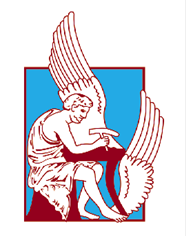 ΠΟΛΥΤΕΧΝΕΙΟ ΚΡΗΤΗΣΕταιρεία Αξιοποίησης και Διαχείρισης της Περιουσίας και του Τεχνολογικού Πάρκου του Πολυτεχνείου ΚρήτηςΚτήριο Ε4.103 Πολυτεχνειούπολη ΚουνουπιδιανάΤηλέφωνο: 28210-37055,  Fax:  2821-37085,  info@eadip.tuc.gr   